PressemeldungSCAVI & RAY Olivenöl Spray in sechs SortenPaderborn, 01. April 2019. SCAVI & RAY erweitert sein Sortiment und bringt innovative Olivenöl Sprays in sechs aromatischen Geschmacksrichtungen auf den Markt. Die praktischen Sprühdosen sind ideal zum sparsamen Dosieren und zum Verfeinern von Fleisch, Fisch, Pasta, Salat oder Antipasti. Die aromatischen Olivenöl Sprühdosen sind in sechs Geschmacksrichtungen verfügbar: Extra Virgin, Knoblauch, Chili, Lemon, Ingwer und Black Trüffel Olivenöl. Die Sprühdosen ermöglichen ein einfaches Dosieren und das Olivenöl wird zudem gleichmäßiger auf den Speisen verteilt. Verglichen mit herkömmlichen Olivenöl Flaschen, werden bei den Sprays bis zu 90 Prozent weniger Öl zum Kochen, Braten und Verfeinern genutzt. Eine Sekunde sprühen reicht für eine Portion und entspricht in etwa 1,8 ml / 1,7 g Olivenöl – 15 Kilokalorien pro Portion. Das Produkt ist sehr leicht in der Handhabung und ermöglicht eine fettärmere Zubereitung der Speisen aufgrund der besseren Dosierbarkeit.Die Olivenöl Sprühdosen sind im 200 ml Gebinde als auch in der größeren Gastronomieversion als 400 ml Gebinde erhältlich. Ebenso wie alle weiteren Produkte von SCAVI & RAY WINERY stammen die Olivenöl Sprays aus Italien und stehen für höchste Qualität, modernes Design sowie Leidenschaft für Genuss und Lifestyle. Über MBGDie MBG GROUP ist eine der führenden Unternehmensgruppen im Bereich Getränkeherstellung und Entwicklung in Deutschland. MBG ist Markeninhaber von SCAVI & RAY WINERY, SALITOS, effect®, ACQUA MORELLI, Goldberg & Sons, SEARS GIN, JOHN‘S NATURAL JUICES, DOS MAS etc. Auch die bekannte Marke THREE SIXTY VODKA wurde 2004 von MBG erfunden und ist heute - basierend auf aktuellsten Nielsen Zahlen - einer der erfolgreichsten Wodkas in Deutschland.MBG generiert mit seinen 250 Mitarbeitern und dem gesamten Portfolio an Eigen- und Vertriebsmarken einen jährlichen Umsatz von über 200 Mio. Euro.Kontakt UnternehmenskommunikationLena SchmidtMBG International Premium Brands GmbH		Tel.	:   +49 5251 546 - 1767Oberes Feld 13					Fax	:   +49 5251 546 - 176833106 Paderborn					E-Mail	:   lena.schmidt@mbg-online.net 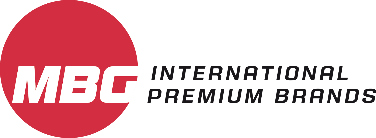 